(Dištančné vzdelávanie)Meno a priezvisko................................................................................................................Pracovný list: PODACÍ LÍSTOK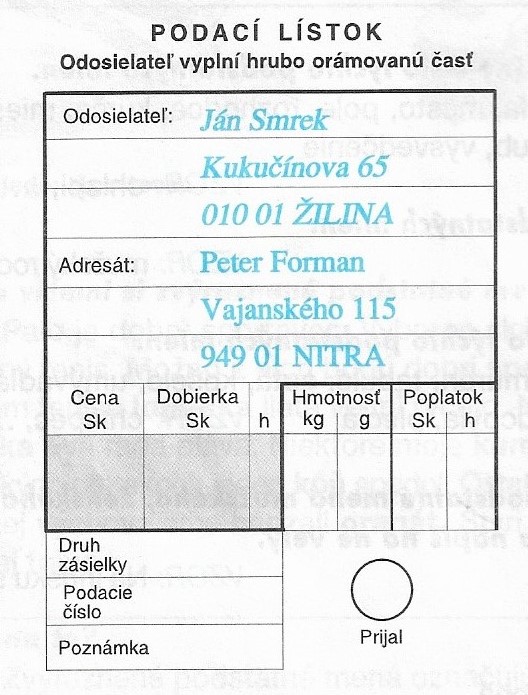                                                                                 Zapamätaj si.                                                                                                            Odosielateľ je ten, kto list posiela.                                                                          Adresát je ten, komu sa list posiela.              Podací lístok je doklad, že je list doporučený.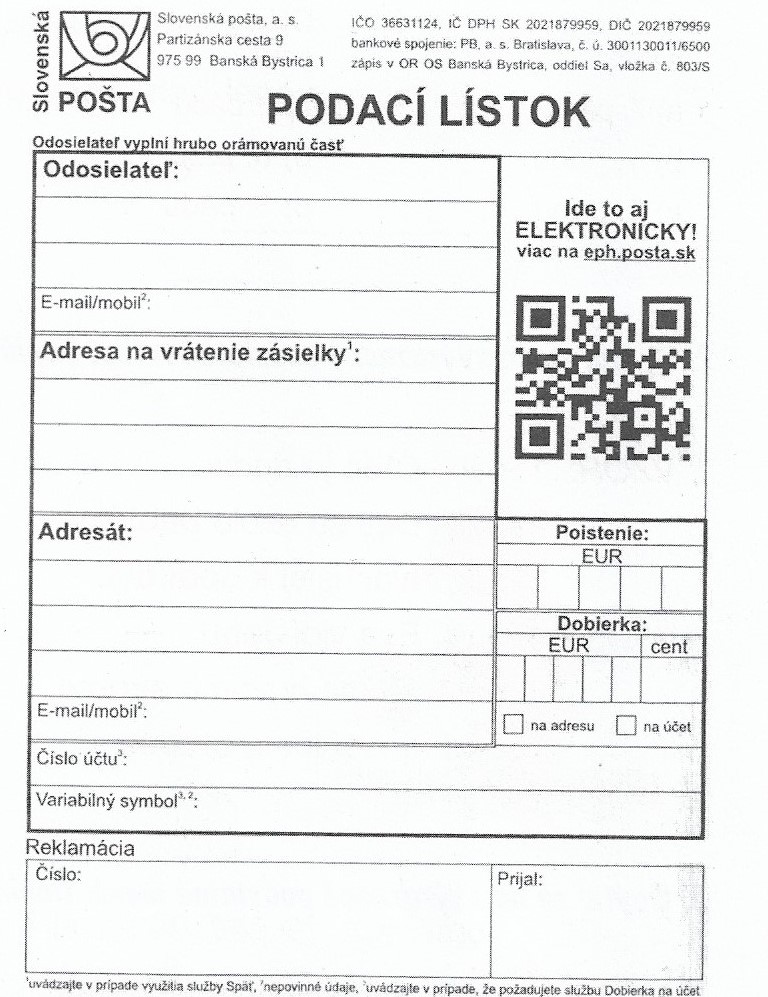 Úloha: Vyplň podací lístok.                      Odosielateľ si ty (píšeš svoje meno a adresu).Adresát je: Peter Veľký                 Masarykova 70                080 01 Prešov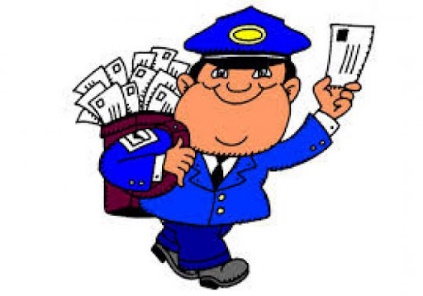 *** Vypracovaný pracovný list odfoť a pošli na kontrolu na môj email: magdalenapalpasova@gmail.com alebo Facebook: Magdaléna Palpašová *** Žiak, ktorý dostal pracovný list od sociálnej pracovníčky, ho aj odovzdá sociálnej pracovníčke.